МУНИЦИПАЛЬНОЕ КАЗЕННОЕ ОБЩЕОБРАЗОВАТЕЛЬНОЕ УЧРЕЖДЕНИЕ“БОЛЬШОВСКАЯ СРЕДНЯЯ ШКОЛА ГОРОДСКОГО ОКРУГА ГОРОД МИХАЙЛОВКА ВОЛГОГРАДСКОЙ ОБЛАСТИ”(МКОУ «Большовская СШ)403313, Россия, Волгоградская область Михайловский район, хутор Большой, улица Ленина, дом 29ИНН/КПП 3416090088/341601001 л/с 5237К09301 БИК 011806101 Счет получателя 0323164318720002900 Счет банка получателя 40102810445370000021ОТДЕЛЕНИЕ ВОЛГОГРАД БАНКА РОССИИ/ УФК по Волгоградской области г. ВолгоградТел. 8(84463)6-68-75, факс 8(84463)6-68-75, e-mail: Bssh007@Bk.ruПриказОт  15.09.2021 г.                                                                     №  172 –ОД«Об организации и проведении школьного этапавсероссийской олимпиады школьников общеобразовательных учреждений городского округа город Михайловка Волгоградской области в  2021/2022 учебном году       В соответствии с постановлением администрации городского округа город Михайловка Волгоградской области от 14 сентября 2021 г. № 2794           "Об утверждении Порядка проведения школьного и муниципального этапов всероссийской олимпиады школьников" и в  соответствии с приказом Министерства просвещения России от 27.11.2020 № 678 "Об утверждении Порядка проведения всероссийской олимпиады школьников", в целях выявления и развития у обучающихся творческих способностей и интереса к научно-исследовательской деятельности, пропаганды научных знаний, создания необходимых условий для поддержки одаренных детей, дальнейшего совершенствования организационно-методического обеспечения подготовки, проведения школьного и муниципального этапов всероссийской олимпиады школьников  в МКОУ «Большовская СШ» ПРИКАЗЫВАЮ1. Утвердить прилагаемый Порядок проведения школьного и муниципального этапов всероссийской олимпиады школьников.2. Методисту  Чернышенко Я.П. довести данный приказ до сведения   учителей  МКОУ «Большовская СШ» 3.Методисту Чернышенко Я.П. разработать график проведения олимпиад и назначить ответственных  и организаторов. (Приложение 1)4.Учителям-предметникам   раздать согласия для родителей на участие детей  в школьном этапе ВОШ.5.Учителям – предметникам своевременно  провести проверку олимпиадных работ и сдать протоколы и рейтинги проверенных олимпиадных работ в течение 2-х дней после  проведения олимпиады.3. Считать утратившим силу постановление администрации городского округа город Михайловка от 10.09.2014 № 2550 "Об утверждении Порядка проведения школьного и муниципального этапов всероссийской олимпиады школьников".4. Контроль  исполнения  данного приказа возложить на методиста Чернышенко Я.П.Директор МКОУ «Большовская СШ»     /В.П. Черняев/   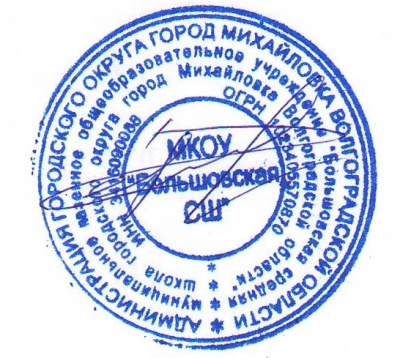                                                                                                                            Приложение 1 График проведения  школьного  этапа ВОШ в МКОУ «Большовская СШ»  2021-2022 учебном году ДатаДень недели        Предмет	Жюри 	Организатор 27.09.2021понедельникОБЖ	Березин А.П.	 	Березина К.С.28.09.2021вторник физика	Макаров А.А.           Березин   А.П.29.09.2021средарусский язык	Буянова Е.Е.	Березина К.С.30.09.2021четвергистория	Цыканова М.А.	Березин А.П.05.10.2021вторникбиология	Митина У.Е.	Березина К.С.06.10.2021средаобществознание	Цыканова М.А.	Березин А.П.07.10.2021четвергЛитература              Бычкова В.А.                      Березина К.С.08.10.2021пятницафизическая культура     Березин А.П.	    Березина  К.С.11.10.2021понедельникискусство (МХК), экология    Буянова А.Ю.     Березин А.П.12.10.2021вторникхимия	Макаров А.А.                  Березина  К.С.13.10.2021средаиностранные языки 	Буянова О.Н.	Березин А.П.(английский, немецкий)14.10.2021четвергастрономия	Макаров А.А.                    Березина К.С.15.10.2021пятницаправо	Цыканова М.А.                     Березин А.П.18.10.2021понедельникТехнология       Козюлина Л.М.	Березина К.С.19.10.2021вторникматематика	Беляхина А.А.	Березин А.П.20.10.2021средагеография	Семисотова Е.Г.	Березина  К.С.26.10.2021вторникинформатика и ИКТ     Семисотова Е.Г.     Семисотова Е.Г.